CATHEDRAL SCHOOLS TRUSTTeacher of Maths CST Trinity Academy 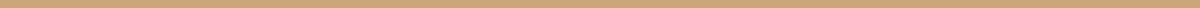 Teacher of Maths Person SpecificationKey to method of assessment: AF = Application Form   SP = selection process  C = Certificate R = ReferencesCriteriaEssentialDesirableEvidenceQualificationsDegree or equivalent in a subject relevant to Maths QTSCommitment to further professional developmentFurther professional qualificationAFCExperienceAbility to teach Maths at KS3, KS4 and KS5.AFSPRTeaching and learningMaintain the highest expectations of all studentsEffective understanding and use of a wide range of pedagogical approachesDesire to teach students Maths in a way that promotes deeper understanding of the subject to all studentsRecognition of individual learning needs and the use of appropriate strategies to promote progress across the full attainment rangeEffective understanding and use of praise and rewardsEffective understanding and use of monitoring and the use of target setting to inform teaching and learning and assess progressEffective use of assessment for learning to enhance progress and encourage students taking responsibility for their own learningA passion for Maths and a drive to bring concepts to life for students of all abilities and backgroundsAn understanding of the importance of literacy within Maths Desire to contribute to the teaching and learning strategic plan for Trinity AcademyEvidence of wider reading and evidence led practiseAbility to teach another subjectAFSPRPersonal attributesRespectful towards all students, with an unshakable belief in their entitlement to a high quality education, whatever their circumstances and ability.Excellent communication skills,  both orally and in writingSense of humourTeam player‘Can do’ attitude ResilienceThe highests standardsAiming for Middle LeadershipAFSPR